Муниципальное автономное общеобразовательное учреждение средняя общеобразовательная школа №30 города Тюмени имени Федора Ефимовича ФедороваИССЛЕДОВАТЕЛЬСКИЙ ПРОЕКТпо теме: «Информационная безопасность»Выполнил: ученик 7 «В» класса,Седельников Федор АлександровичПроверил: учитель математики, Швецов Виталий БорисовичТюмень – 2024СОДЕРЖАНИЕВВЕДЕНИЕНа сегодняшний день  92% компаний, по данным «Gartner», не в состоянии обнаружить взломы на ранних стадиях, а именно таргетированные атаки, которые отличаются высокой скрытностью. [3]Источниками угрозы являются как внешние злоумышленники, так и внутренние, а сама атака может быть направлена на любую информационную систему компании. Поэтому тема выбранного проекта актуальна и практически значима.Целью исследовательского проекта является выявление проблем и разработка мероприятий по информационной безопасности МАОУ СОШ №30.Для реализации поставленной цели необходимо решить следующие задачи:Дать понятие информационной безопасности.Выявить узкие места в информационной безопасности МАОУ СОШ №30.Разработать мероприятия по защите информационных данных и рассчитать их эффективность.Объектом исследовательского проекта является МАОУ СОШ №30, предметом – информационная безопасность образовательной организации.Гипотеза исследования: в рамках работы было рассмотрено предположение, что реализация мероприятия по информационной безопасности МАОУ СОШ №30, будет способствовать защите информации от неавторизованного доступа, разрушения, модификации, раскрытия и задержек в доступе.В соответствии с поставленными целями, структурно исследовательский проект состоит из введения, 2 глав заключения и списка использованных источников и литературы.ГЛАВА 1. ТЕОРИТИЧЕСКИЕ АСПЕКТЫ ПОНЯТИЯ ИНФОРМАЦИОННАЯ БЕЗОПАСНОСТЬИнформационная безопасность – это совокупность методов, программно-технических и технологических средств, обеспечивающих сбор, накопление, обработку, хранение, представление и распространение информации.[1]Информационной безопасностью называют меры по защите информации от неавторизованного доступа, разрушения, модификации, раскрытия и задержек в доступе. Информационная безопасность включает в себя меры по защите процессов создания данных, их ввода, обработки и вывода.Безопасность информации - состояние защищенности данных, при которых обеспечены их доступность, конфиденциальность и целостность. [1]Поэтому система безопасности должна в первую очередь гарантировать доступность и целостность информации, а затем уже (если необходимо) ее конфиденциальность.Принцип современной защиты информации можно выразить так - поиск оптимального соотношения между доступностью и безопасностью. [1]На мой взгляд, информационная безопасность это не только коммуникация с внешней средой, а зашита своих данных от посягательств со стороны внутренней среды.2. РАЗРАБОТКА МЕРОПРИЯТИЙ, НАПРАВЛЕННЫХ НА ОБЕСПЕЧЕНИЕ ИНФОРМАЦИОННОЙ БЕЗОПАСНОСТИ  МАОУ СОШ №30Проблемы информационной безопасности в МАОУ СОШ №30:Использование wi-fi  школы для игр на переменах с сайтов  носящих потенциальные угрозы.Не защищенность сети wi-fi  школы.Редко обновляются пароли от сети wi-fi.Угроза информационной безопасности не извне, а изнутри образовательной организации.Мероприятия по защите информационных данных представлены на рисунке 2.1.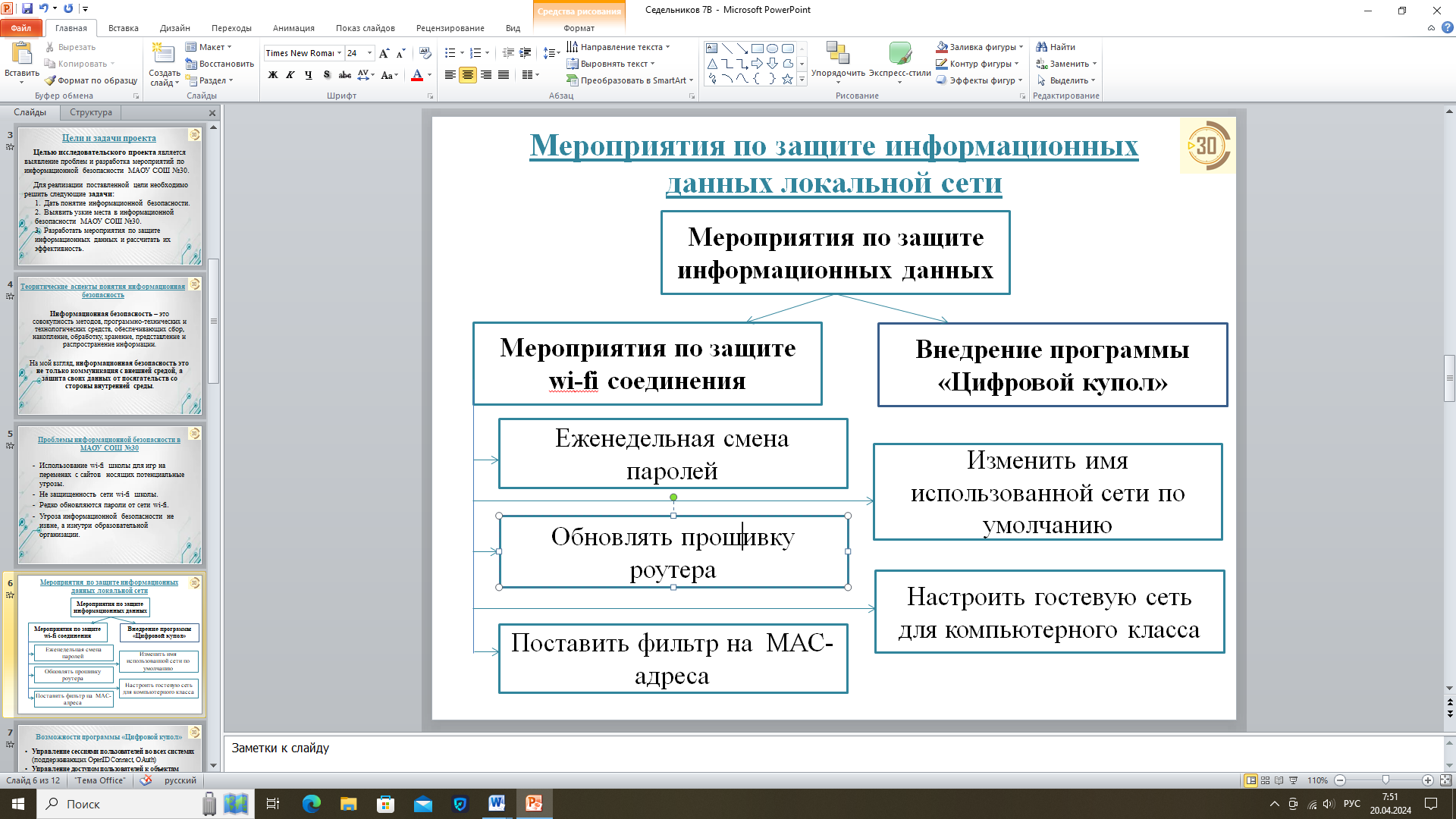 Рисунок 2.1. - Мероприятия по защите информационных данных МАОУ СОШ №30Согласно рисунку 2.1, мероприятия по защите информационных данных МАОУ СОШ №30 включают: 1. Мероприятия по защите wi-fi соединения: еженедельная смена паролей, обновление прошивки роутера, установка фильтра на МААс адреса, изменение имени используемой сети и настройку гостевой сети для компьютерного класса.2. Внедрение программы «Цифровой купол».Возможности программы «Цифровой купол»:Управление сессиями пользователей во всех системах (поддерживающих OpenID Connect, OAuth).Управление доступом пользователей к объектам доступа (Ролевая модель).Генерация и выдача идентификационной информацииУправление идентификаторами.Многофакторная аутентификация пользователей с использованием (Email, SMS, Push, TOTP).Регистрация событий безопасности.Обеспечение целостности.Отслеживание фактов и факторов идентификации и аутентификации пользователей.Преимущества программы «Цифровой купол» представлены на рисунке 2.2.Согласно рисунку 2.2, к преимуществам программы «Цифровой купол» можно отнести:- Централизованное решение на базе защищенной ИТ инфраструктуры- Ролевая модель. Передача функции безопасности по ролевой модели в сертифицированное решение ПО.- Закрытие требований по информационной безопасности в части несекционного доступа.- Оптимизация вычислительных ресурсов замена secret net на АРМ пользователе.- Сертификация МИБ в ФСТЭК России по 6 УД в 2023 году.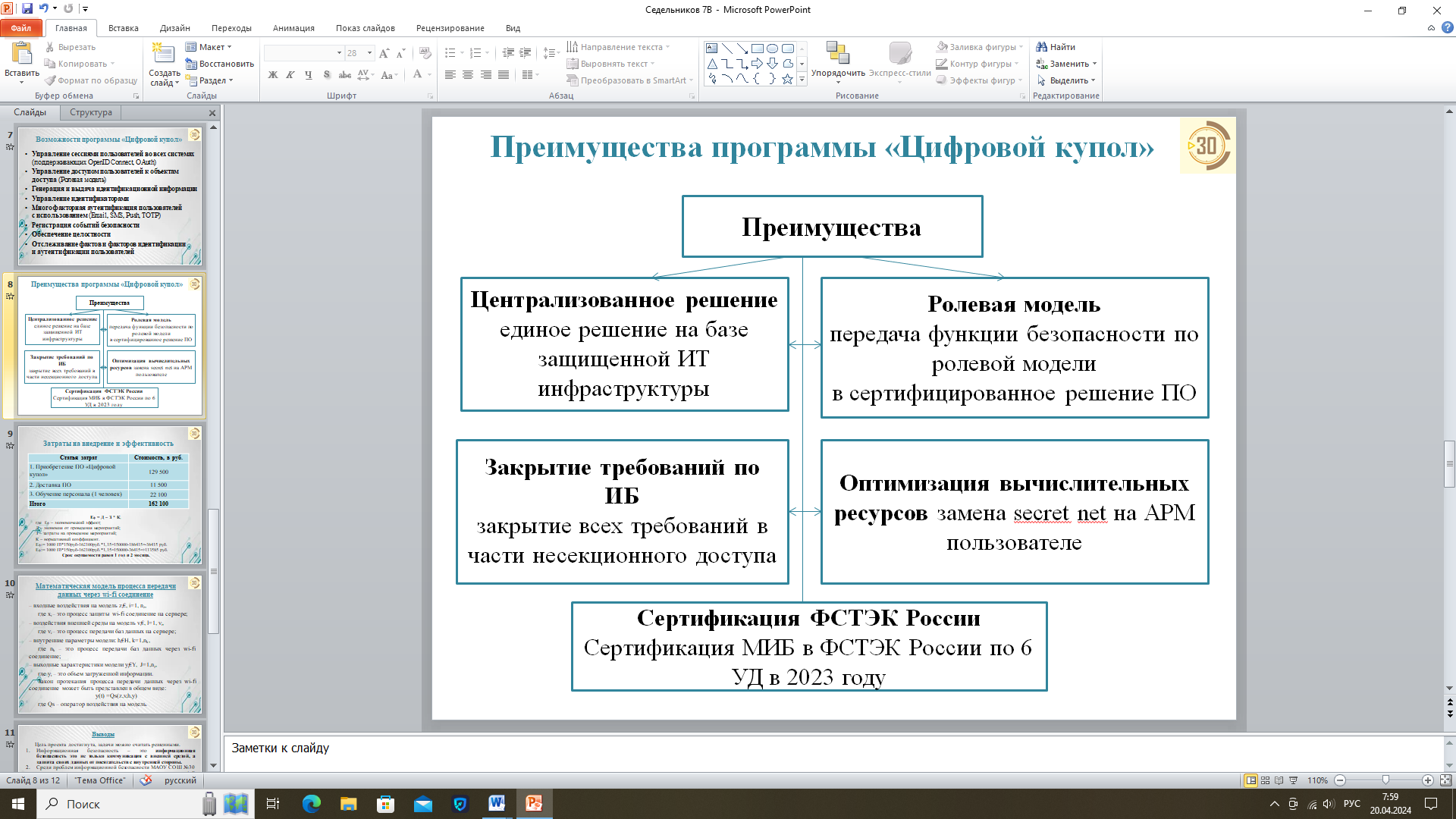 Рисунок 2.2 - Преимущества программы «Цифровой купол».[2]Математическая модель процесса передачи данных через wi-fi соединение.–  хi – это процесс защиты  wi-fi соединение на сервере;– воздействия внешней среды на модель vi€, l=1, vi,     где vi – это процесс передачи баз данных на сервере;– внутренние параметры модели: hi€H, k=1,nk,где nk – это процесс передачи баз данных через wi-fi соединение;– выходные характеристики модели yj€Y,  J=1,ny, где yi – это объем загруженной информации.Закон протекания процесса передачи данных через wi-fi соединение  может быть представлен в общем виде:  y(t) =Qs(z,v,h,y),                                        (1.1)где Qs – оператор воздействия на модель.ЗАКЛЮЧЕНИЕЦель проекта достигнута, задачи можно считать решенными.Информационная безопасность – это информационная безопасность это не только коммуникация с внешней средой, а зашита данных от посягательств с внутренней стороны.Среди проблем информационной безопасности МАОУ СОШ №30 можно выделить одну самую яркую - использование wi-fi школы для игр на переменах с сайтов, носящих потенциальные угрозы.Среди основных проблем информационной безопасности в МАОУ СОШ №30 можно выделить одну самую яркую – использование паролей от компьютерного класса учениками в личных целях.На основании выявленных проблем были разработаны мероприятия, направленные на защиту информационных данных.Просчитаны затраты и их эффективность. Срок окупаемости предлагаемых мероприятий равен 1 год и 2 месяца.В рамках исследовательского проекта построена математическая модель функционирования wi-fi соединения в МАОУ СОШ №30, которая может быть использована для имитационного моделирования.СПИСОК ИСПОЛЬЗОВАННЫХ ИСТОЧНИКОВ И ЛИТЕРАТУРЫ1. Информационная безопасность [Электронный ресурс]: https://lureit.ru/?yclid=5198923861788721151 (дата обращения 19.04.2024)2. Цифровой купол. Типовой программный модуль информационной безопасности [Электронный ресурс]: https://digdes.ru/products/tsifrovoj-kupol (дата обращения 19.04.2024)3. «Gartner» journal [Электронный ресурс]: https://www.gartner.com/en(дата обращения 19.04.2024)ВВЕДЕНИЕ3ГЛАВА 1. ТЕОРИТИЧЕСКИЕ АСПЕКТЫ ПОНЯТИЯ ИНФОРМАЦИОННАЯ БЕЗОПАСНОСТЬ42. РАЗРАБОТКА МЕРОПРИЯТИЙ, НАПРАВЛЕННЫХ НА ОБЕСПЕЧЕНИЕ ИНФОРМАЦИОННОЙ БЕЗОПАСНОСТИ  МАОУ СОШ №305ЗАКЛЮЧЕНИЕ8СПИСОК ИСПОЛЬЗОВАННЫХ ИСТОЧНИКОВ И ЛИТЕРАТУРЫ10